新 书 推 荐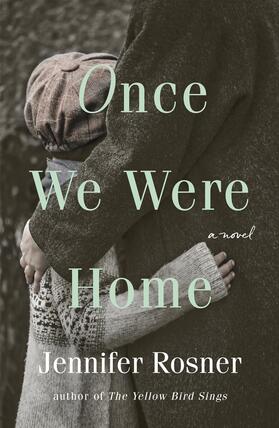 中文书名：《往日家园》英文书名：ONCE WE WERE HOME作    者：Jennifer Rosner出 版 社：Flatiron Books/St. Martin’s Press代理公司：ANA/Conor 页    数：288页出版时间：2023年3月代理地区：中国大陆、台湾审读资料：电子稿类    型：历史小说版权已授：捷克·Thoughts From a Page网站“2023年最值得期待的历史小说”·GoodReads 4.7分好评内容简介：    入围全国犹太图书奖决选名单、《歌唱的黄色小鸟》（The Yellow Bird Sings）的作者珍妮弗·洛斯纳（Jennifer Rosner）这次为读者带来一部根据第二次世界大战之后发生的拐骗儿童的真实故事改编的新小说。    安娜（Ana）和弟弟奥斯卡（Oskar）离开波兰犹太人区，父母将他们送到一位朋友家中避难，但安娜永远不会忘记母亲的脸。不过，对奥斯卡来说，他记忆中只有这个新家庭。一位来自犹太复国组织的妇女遇到他们时，安娜看到了一个与自己的族裔重新联系的机会，认为自己终于有机会回归族人，而奥斯卡在奥斯卡眼中，他只看到自己将失去深爱的“家庭”。    罗杰（Roger）在法国比利牛斯山脉一所修道院长大，生活在安静与隐秘之中，时常与最好的朋友编造故事，互换谜语。他的犹太裔姑妈找上门来，想要带他回到族群，而教堂则将他偷偷送出山里，交给他在耶路撒冷的“家人”。雷娜塔（Renata）是一名考古学研究生，她毕生都在发掘过去的秘密，却从未挖掘过自己身上的秘密。母亲去世后，蕾娜塔的悲伤与她母亲遗留的所有问题交织在一起，其中就包括，当蕾娜塔还是个小女孩的时候，她们为什么迅速逃离了德国。二十年后，他们每个人都在构筑自己的生活，并试图摆脱困扰他们的创伤。但是，不约而同地，他们殊途同归，跟随着自己的故事，在以色列聚首，他们每个人都必须追根问底：自己究竟属于谁，属于哪里。    《往日家园》（Once We Were Home）展现了一段鲜为人知的动人历史，既充满光明，也不乏痛苦。这部令人心碎的小说，以战时被偷走儿童的真实故事为基础，提出阴谋、责任、归属、身份、善意、后果等无法预见的问题，同时直面一个终极提问：家的真正意义到底什么？作者简介：    珍妮弗·洛斯纳（Jennifer Rosner）著有多部小说，她的作品包括小说《往日家园》（Once We Were Home）和入围全国犹太图书奖（National Jewish Book Award）决选名单的《黄鸟在歌唱》（The Yellow Bird Sings）；回忆录《如果树倒了：一个家庭对倾听和被倾听的追求》（If A Tree Falls: A Family's Quest to Hear and Be Heard），该书讲述的是在一个听和说的世界里养育一个聋哑女儿的故事；她还创作过一本儿童读物《手套绳》（The Mitten String），它受到泰勒书奖（Sydney Taylor Book Award）的关注。詹妮弗的文章发表在《纽约时报》（ New York Times）、《马萨诸塞州评论》（The Massachusetts Review）、《前进》（The Forward）、《好管家杂志》（Good Housekeeping）、等报刊杂志上。她目前和家人生活在马萨诸塞州西部。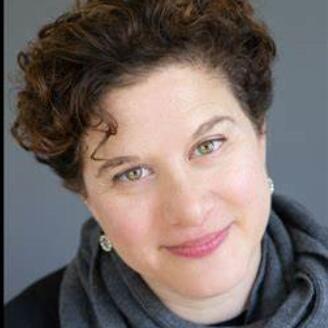 媒体评价：    “《往日家园》仿佛一幅描绘了魔幻故事的挂毯，这些故事依据战时被偷儿童的真实经历，跨越三大洲和二十年的时光，他们被重新找回时，已经经历了无数的曲折和惊人的真相。罗斯纳展现出他奇迹般的，揭示这些儿童心灵的能力，阅读本书，你不可能不爱上这些孩子，即便在合上本书之后，你也久久无法忘记他们。《往日家园》不仅讲述了一个扣人心弦的故事，还对归属感和人们对家的感觉进行了深刻的思考，对人们与自己的身份、家庭和信仰的重新连结进行了探讨。”——海伦·弗里蒙特（Helen Fremont），畅销书《逃脱大师》（The Escape Artist）的作者“关于身份和家庭的感人故事……历史小说类别的优秀之作。”——《图书馆杂志》（Library Journal）“一个关于恐惧、生存以及家庭意义的复杂故事。”——《书单》（Booklist）“精心创作的故事，令人心碎的作品。”——《科克斯书评》（Kirkus）谢谢您的阅读！请将回馈信息发送至：程衍泽 (Conor)安德鲁·纳伯格联合国际有限公司北京代表处北京市海淀区中关村大街甲59号中国人民大学文化大厦1705室，100872电 话：010-82504406手 机：13072260205（微信同号）传 真：010-82504200Email：Conor@nurnberg.com.cn网址：http://www.nurnberg.com.cn微博：http://weibo.com/nurnberg豆瓣小站：http://site.douban.com/110577/微信订阅号：ANABJ2002